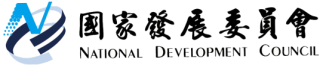 國家發展委員會 新聞稿新的一年，國發會協調提供外國人才更多雙語友善服務，歡迎一起在臺走春發布日期：111年1月28日發布單位：人力發展處農曆春節在即，全臺各地新年氣息逐漸濃厚，國發會藉機鼓勵來(在)臺之海外人才體驗臺灣的春節氣氛及多項習俗，如掃塵、貼春聯、圍爐、迎財神等，並歡迎海外人才安排深度走春，參與全臺各景點之傳統節慶活動。(全臺各景點英文介紹請參交通部觀光局網站：https://eng.taiwan.net.tw/)國發會自107年推動「外國專業人才延攬及僱用法」以來，成果顯著，大量矽谷重量級新創家，以及全球各產業頂尖專業人士紛紛來臺尋求發展，截至110年底，就業金卡有效張數已達3,623張。為協助海外人才在臺落地深耕，以促成我國產業轉型、升級及質變，國發會協同相關部會於110年5月啟動「強化海外人才深耕臺灣」專案，解決渠等就業金卡申請、生活安排、就業媒合、鏈結產業/設立公司等面向之問題，以全面提升國際關鍵人才來(留)臺之意願。今年，「強化海外人才深耕臺灣」專案更強化友善外籍人士之雙語資訊網站建置，以及提供在臺工作、生活、金融及子女教育等一對一專人雙語諮詢服務，說明如下：國發會成立「台灣就業金卡辦公室」，協助海外人才申辦就業金卡，並提供渠等工作、居留、子女教育、住屋、租稅等各類在臺生活之全方位一條龍雙語服務，截至110年底已服務2萬3,397人次。(台灣就業金卡官方網站：https://goldcard.nat.gov.tw/en/)財政部指定臺銀、兆豐、華南、第一等4家銀行擔任就業金卡人專案受理銀行，該4家銀行已完成建置雙語金融服務專區，並提供專屬雙語申辦服務窗口，協助渠等順利在臺開戶及申辦信用卡。(相關資訊可自行至前開各銀行官方網站查詢)教育部完成優化「海外攬才子女教育資源平臺」，提供海外人才子女在臺充分之就學相關資訊，並安排專人提供雙語諮詢服務；另為滿足海外人才子女教育需求，教育部於110學年辦理轉銜課程24班，以及海外攬才子女專班2班。(海外攬才子女教育資源平臺：https://epec.nnkieh.tn.edu.tw/app/website/index.jsp?_language=1)為建構更加友善國際人才宜居之雙語環境，國發會未來將持續協同相關部會推行各項攬(留)才措施，期打造我國成為國際人才匯集地，以推升國家之整體競爭力。聯絡人：人力發展處林處長至美、鄭專門委佳菁辦公室電話：(02)2316-5379、2316-5600